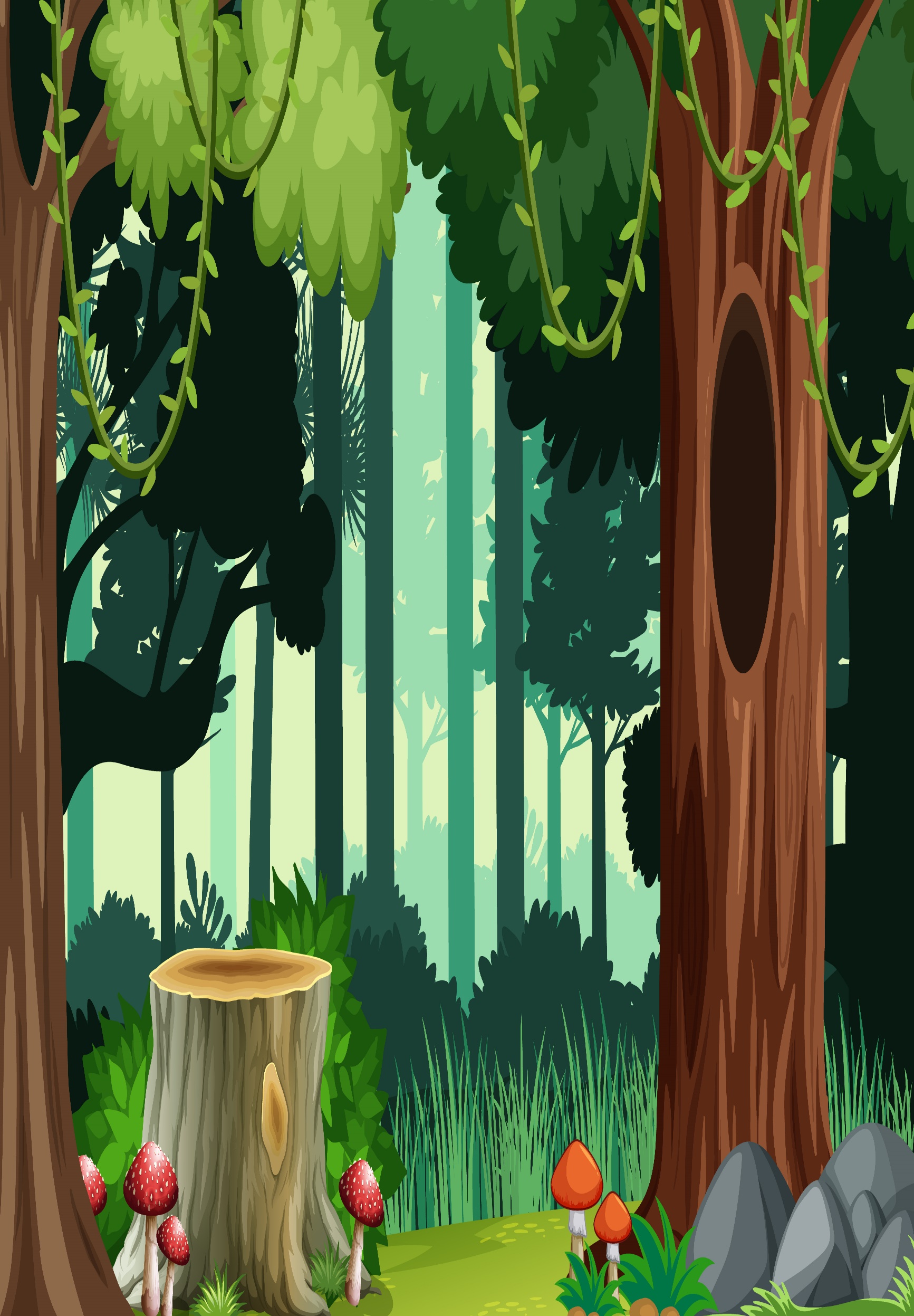 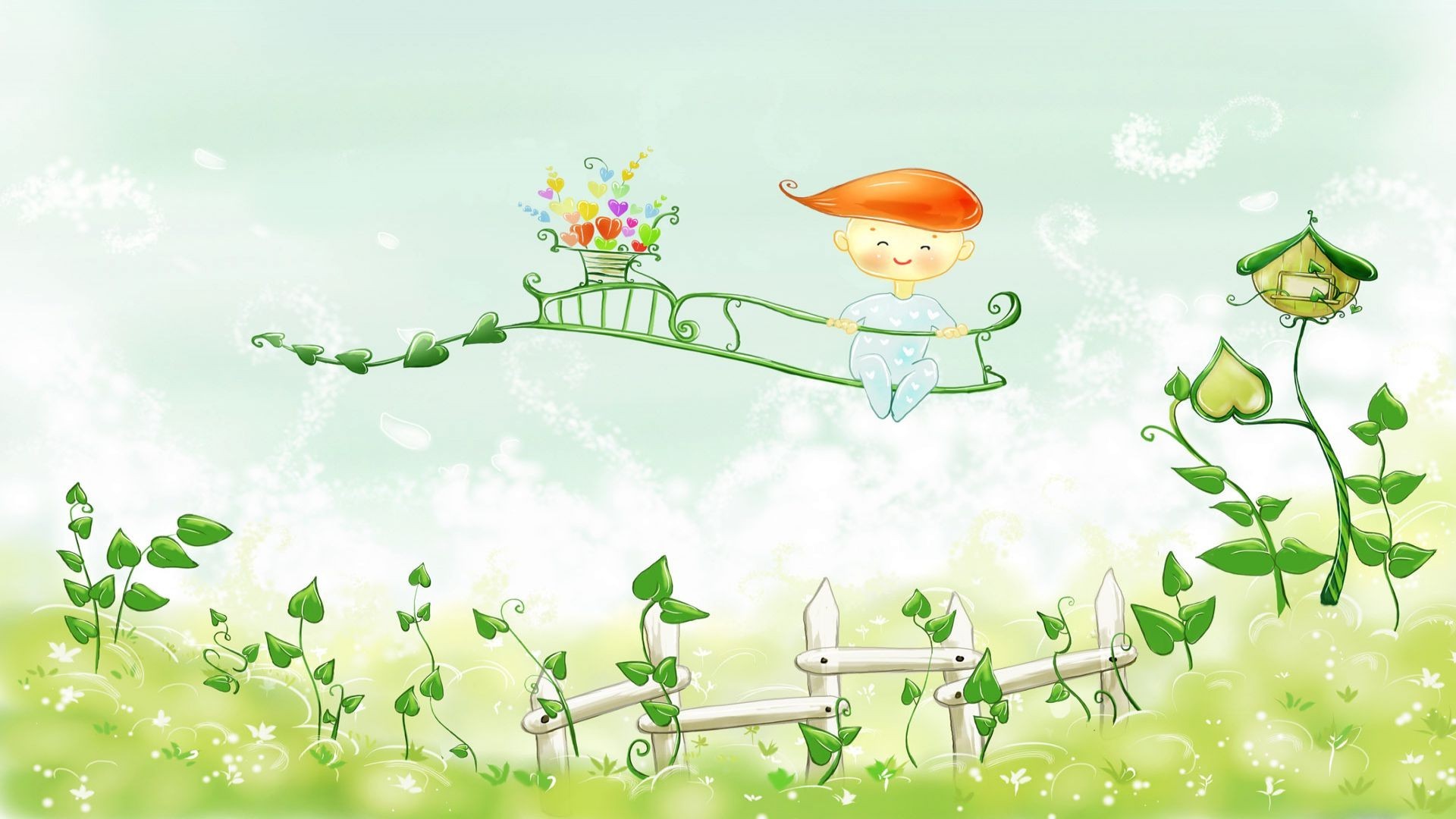 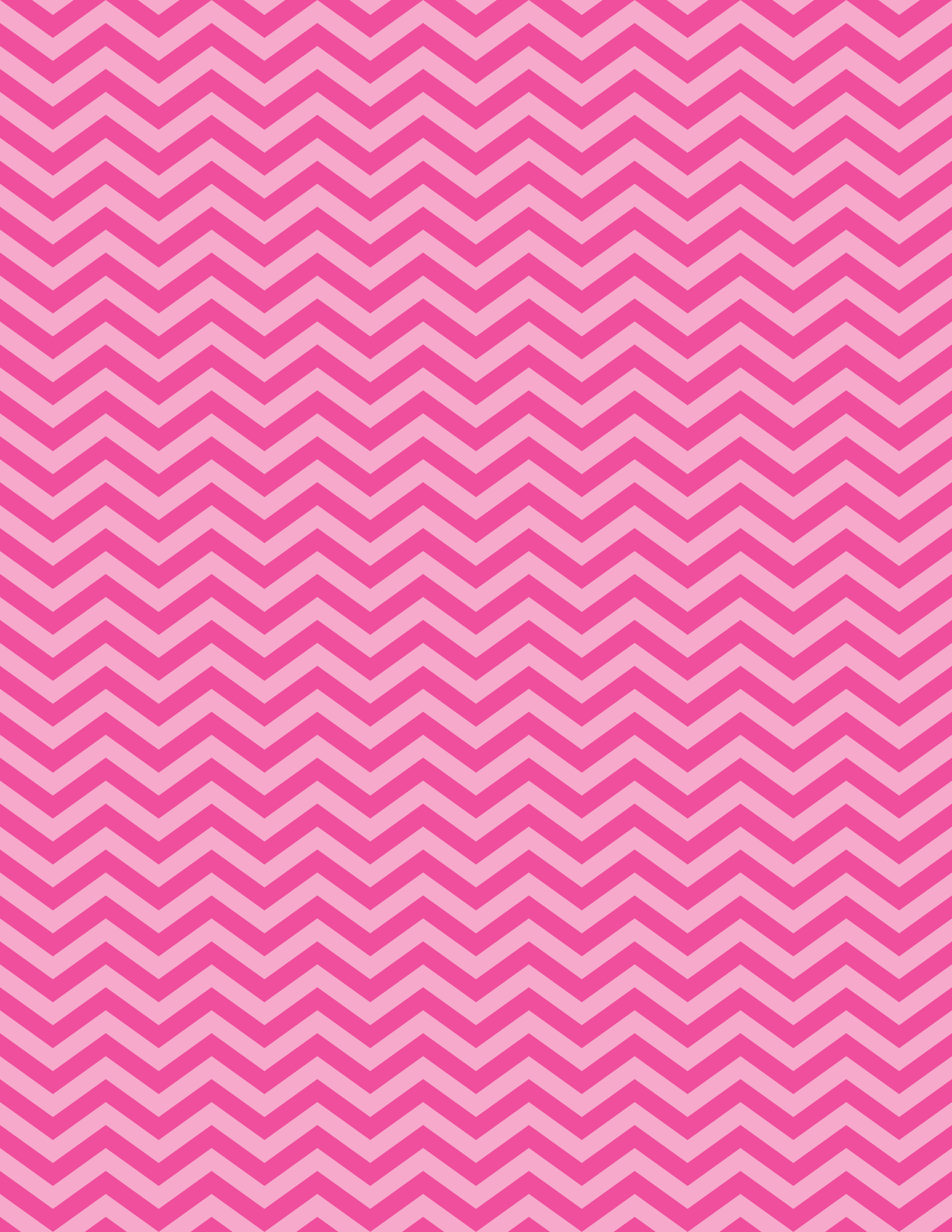 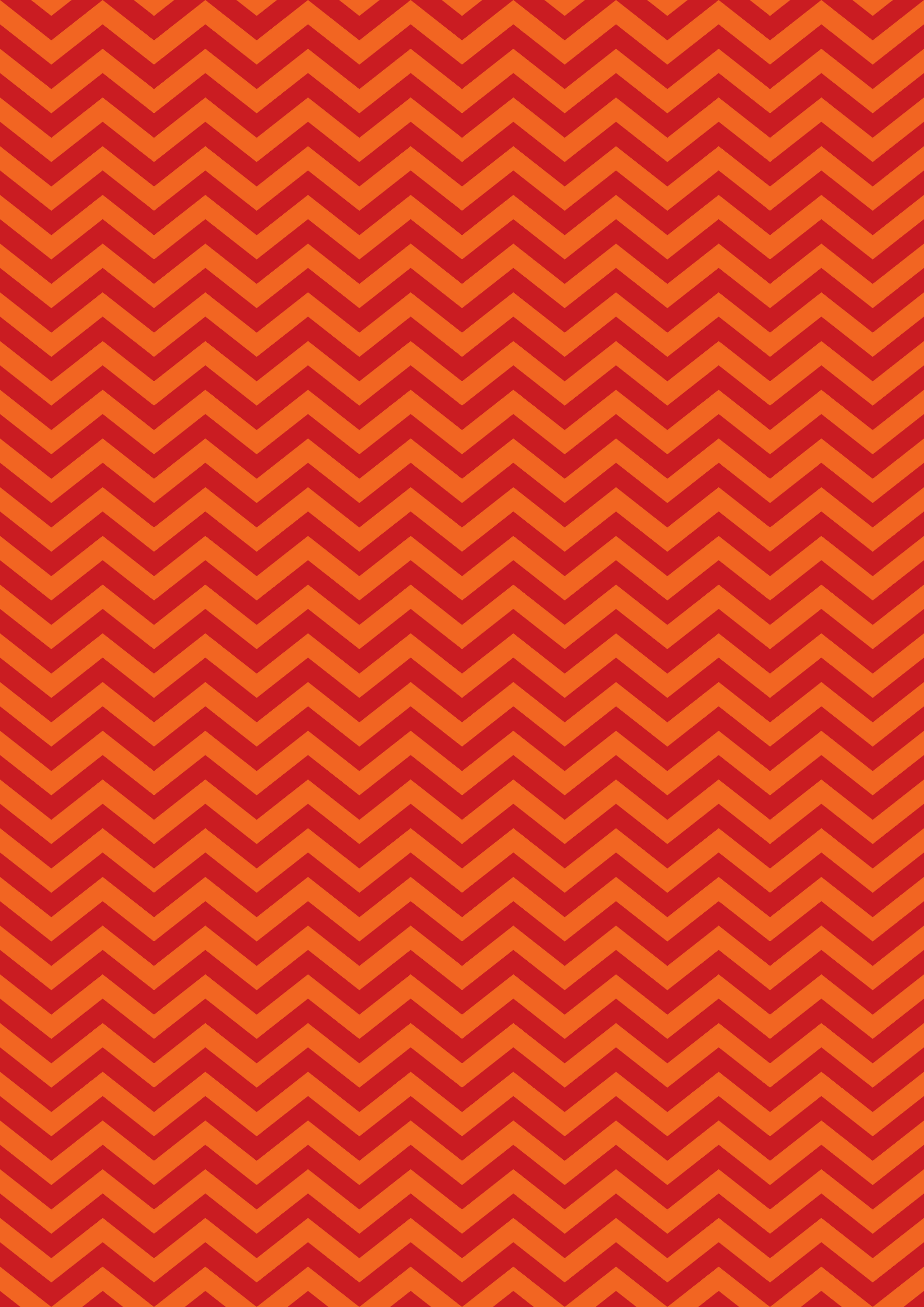 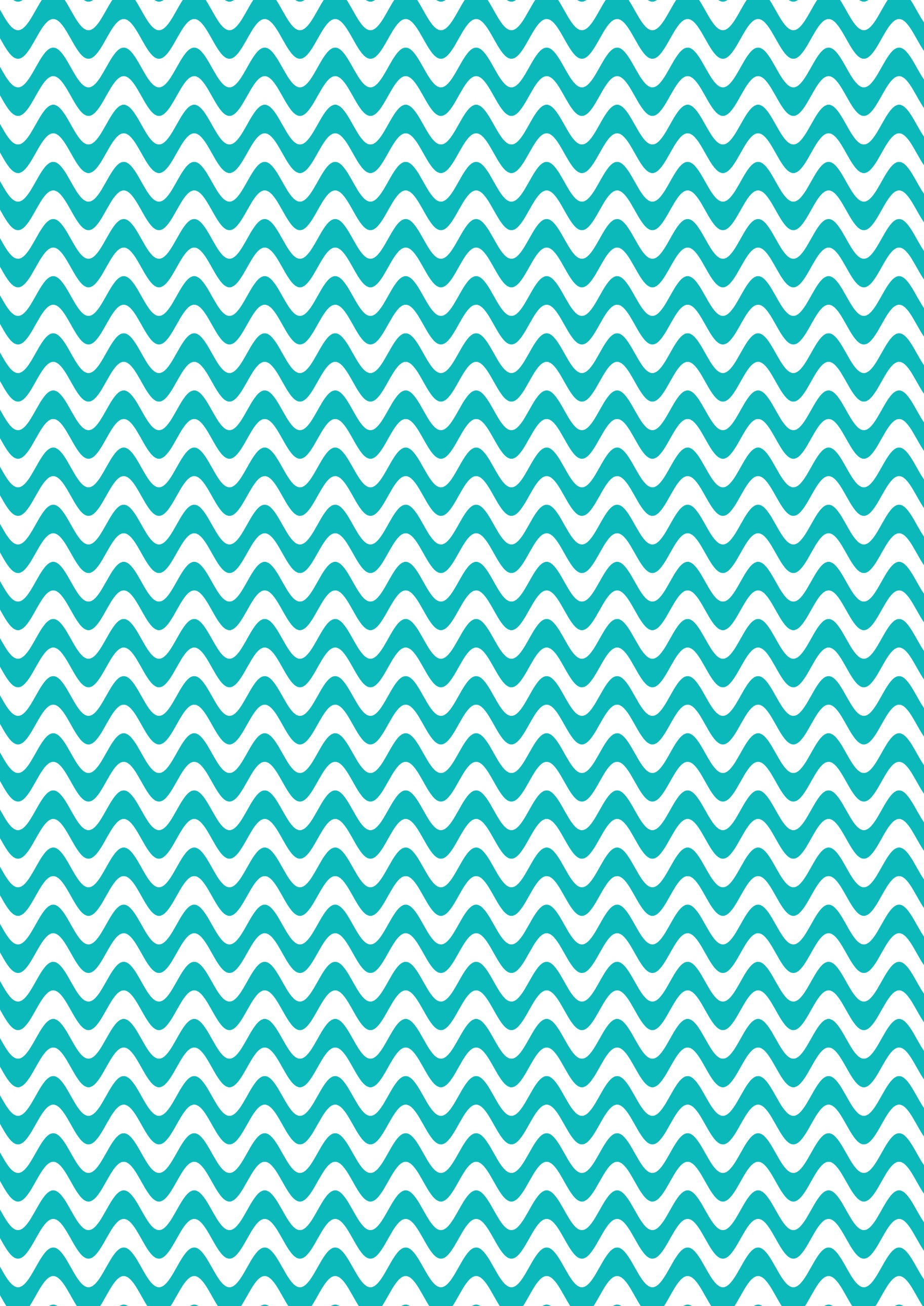 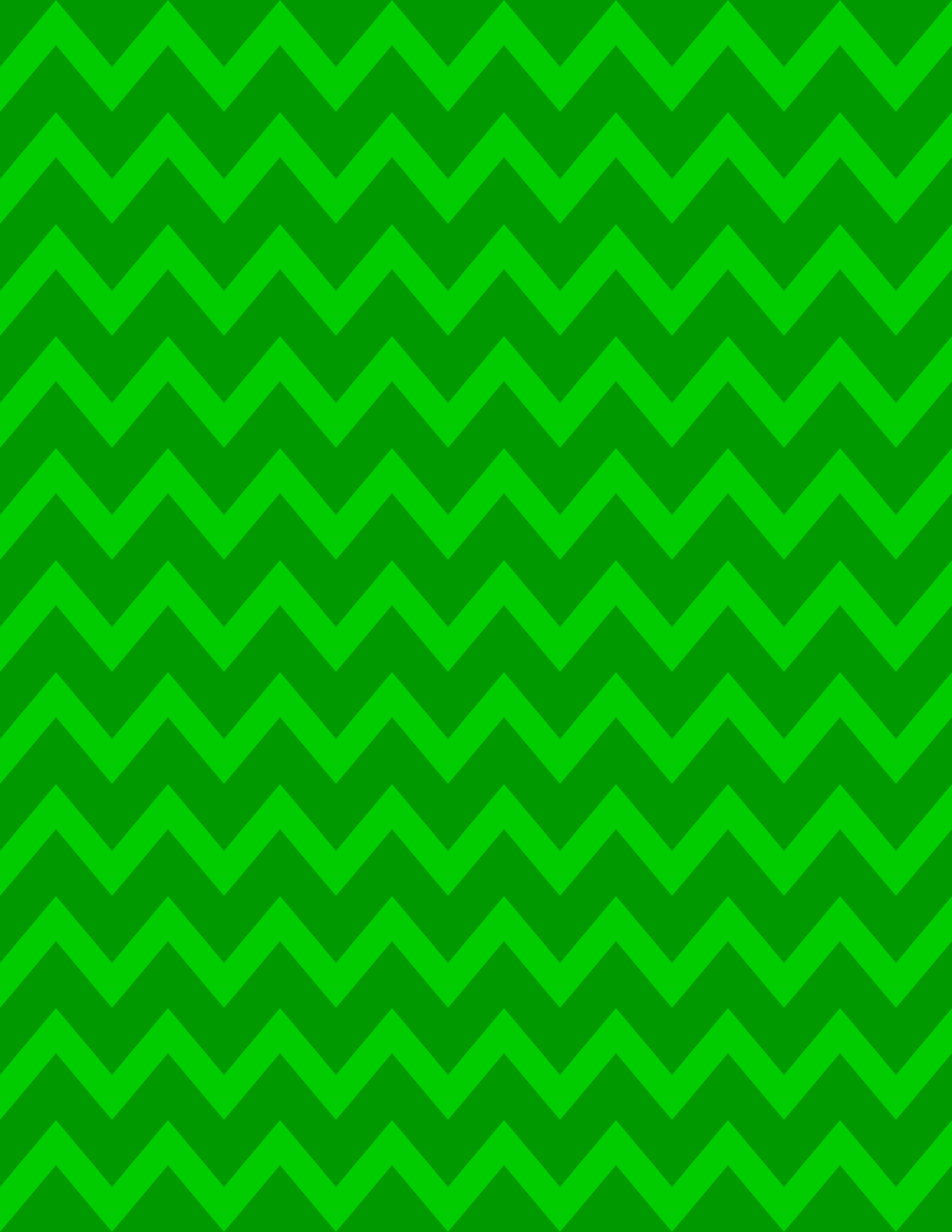 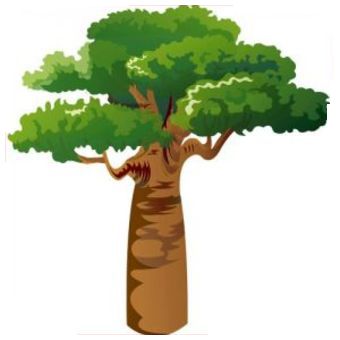 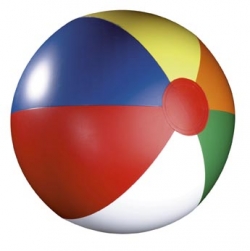 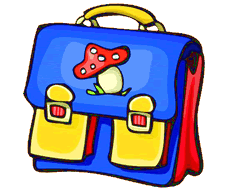 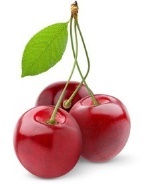 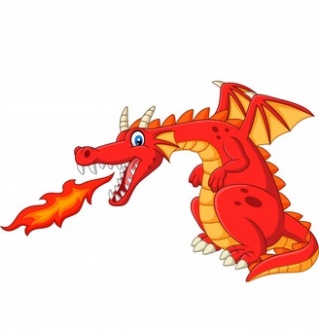 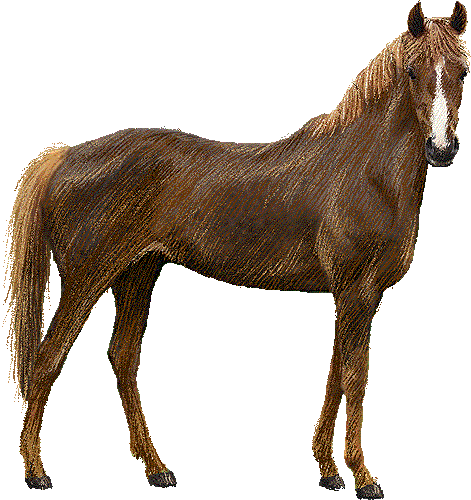 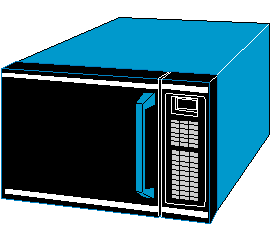 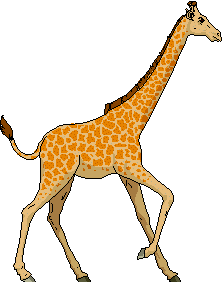 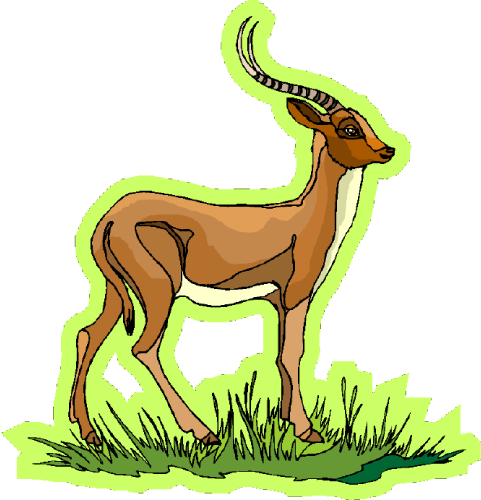 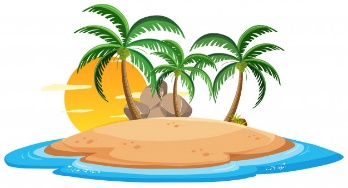 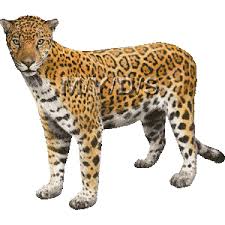 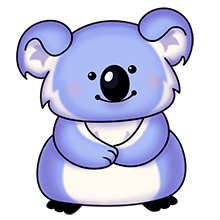 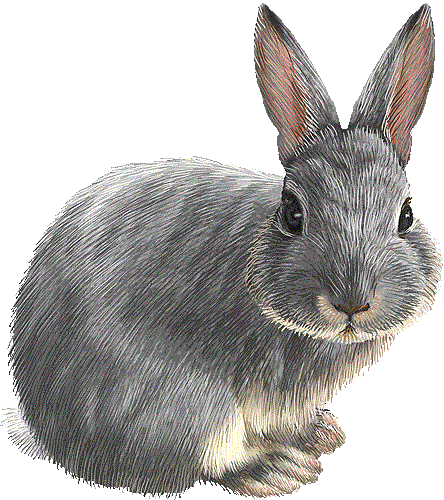 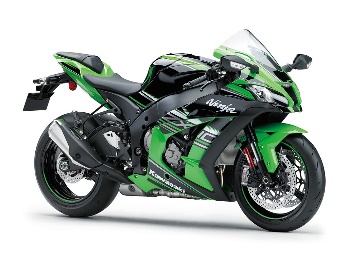 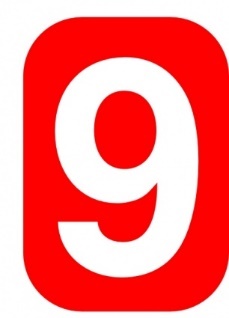 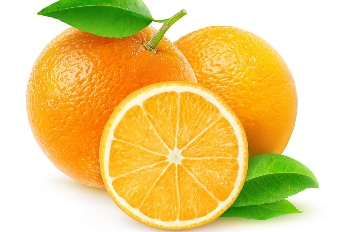 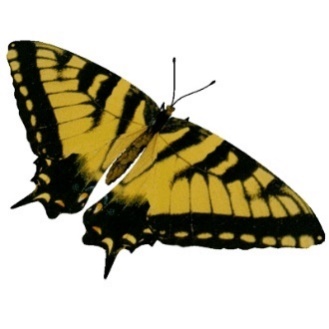 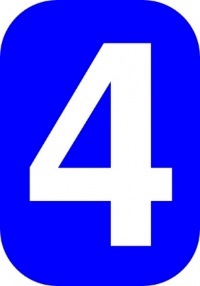 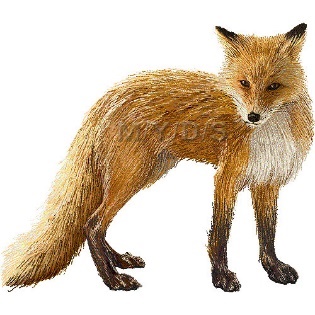 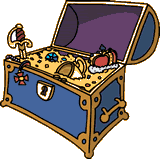 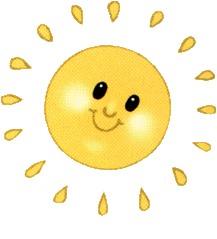 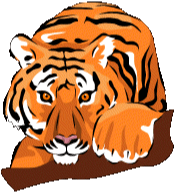 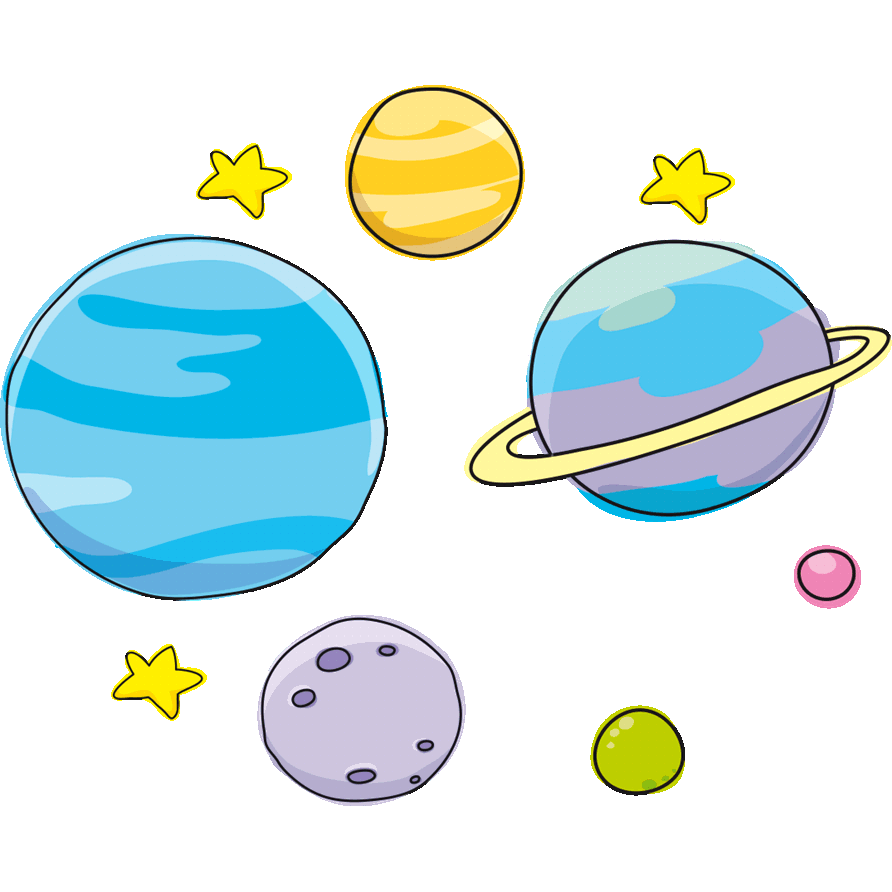 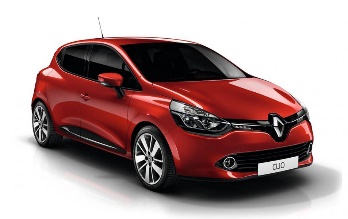 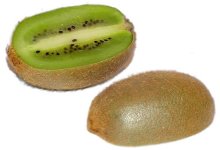 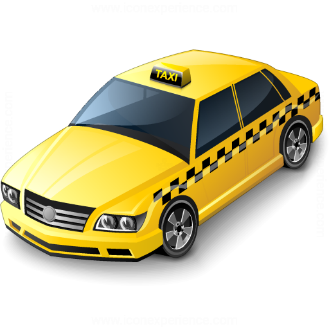 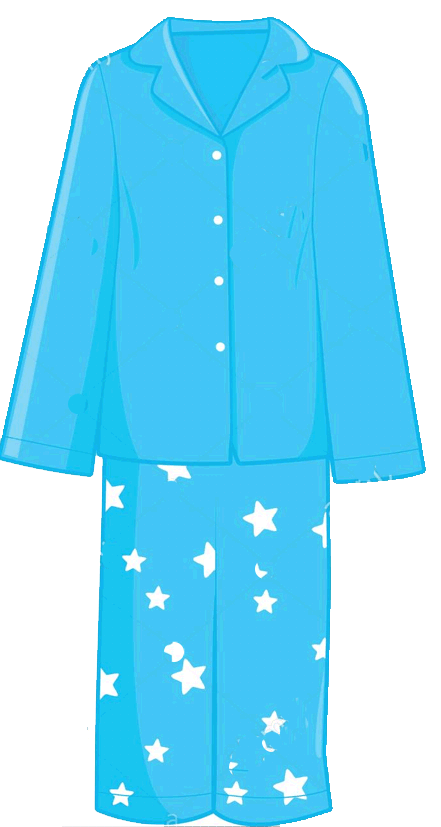 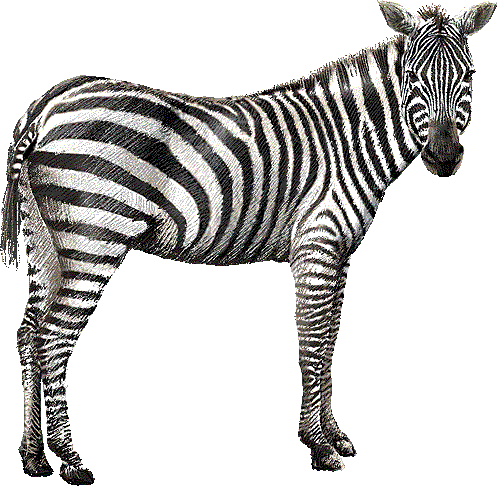 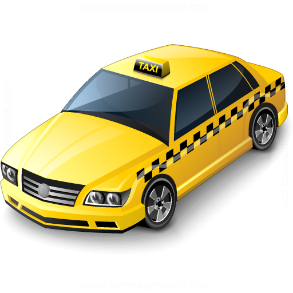 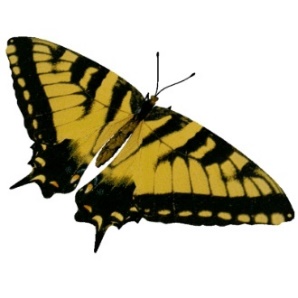 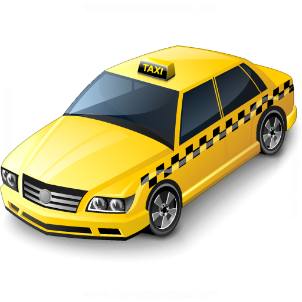 abcdefghijklmnopqrstuvwxyzyzabcdefghijklmnopqrstuvwxabcdefghijklmnopqrstuvwxyzyzabcdefghijklmnopqrstuvwx